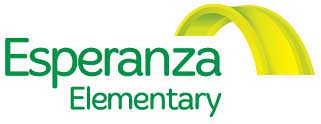 BOARD MEETING MINUTESTuesday, February, 16 2016Esperanza School Meeting Room * 4956 W 3500 S, West Valley City, UT 84119Meeting called to order at 6:10.MEMBERS PRESENTS: Debbie Bauman, Janet Christenson, Juan Freire, Challene Nuvan, Steve WinitzkyMEMBERS ABSENT: Marty Banks, Cody Case, Patricia MatthewsSTAFF PRESENT: Eulogio Alejandre (principal), Chrystal Sanchez (school secretary)OTHERS: Brian Cates (Red Apple business manager), Roger Simpson (Red Apple business manager)FINANCIAL REPORT – Roger Simpson/Red AppleRoger reviewed financial report handouts with board members.  The organization ended the month of January with $50,547 less income than expenditures.  This shortfall was covered by drawing from Esperanza’s reserve fund of $278,127.  The shortfall reduced the cash on hand to below our goal.  This will be corrected beginning in February when Esperanza starts to receive its Federal reimbursements for IDEA and Title I services already provided.  Roger reviewed expense category actuals that will require budget revisions.  At this point the total net income (surplus) for the 2015-16 year is anticipated to be $115,287, just short of 4% of revenues; Esperanza’s goal is 5%.ACTION ITEM Review/approve minutes from November 17, 2015 board meeting.  Steve moved, Challene seconded a motion to approve the minutes.  Unanimous approval.Approve next year’s calendar.  Steve moved, Juan seconded a motion to approve Esperanza’s 2016-17 calendar which, for the most part, mirrors Granite District’s calendar.  Unanimous approval.DISCUSSION/INFORMATION ITEMSExecutive Director/Principal report School dance.  Students, parents and teachers enjoyed the event; there have been a number of positive comments on Esperanza’s Facebook page.  Principal’s report included great photos from the event.Enrollment status.  Current enrollment is 478 students, 28 students above Esperanza’s cap of 450.  Current enrollment for next school year is 519 students plus another 31 students on the waiting list; next year’s cap is 475; the school is well on track to meet this goal.Testing status.  Principal Alejandre reported reading and math ‘at grade level’ scores comparing mid-year scores with assessments performed at the beginning of the year for all grades, K-6.  Reading scores on average, showed no improvement.  Teachers and administrators have developed an intervention plan to be instituted this month.  These students will be assessed again at the end of the year.  Students and teachers have made good progress in mathematics, these scores showed an average 5% improvement; math interventions will continue.Students of the Month.  Principal Alejandre’s newsletter shows photos of the principal posing with students in each grade level achieving this recognition.  The program has brought positive comments from students and parents.  Challene suggested ‘lunch with the principal’ as another option for recognition.C4L status.  C4L is one of Esperanza’s self-evaluation tools.  It surveys students, parents and teachers to determine to what degree four key conditions for learning are present in the school.  Mid-year surveying will begin this month starting with the upcoming parent-teacher conferences.PTO report.  Challene reported.Plans for the fundraiser at Paulino’s restaurant are being finalized for this year’s event set for March 16.  Esperanza will receive 50% of the restaurant’s cash receipts on this day.  Last year was the first event and it resulted in $2,000 for the school.The annual book fair will be conducted during upcoming parent-teacher conferences.The PTO has purchased a printing press that will allow it to make and sell school T-shirts.  This year’s chocolate bar sale will commence in April.  This was very popular and a good fundraiser last year.A May carwash fundraiser is being considered.The PTO is providing appreciation lunches for teachers during parent-teacher conferences.The next board meeting date was set for March 15.ADJOURNED AT 6:57